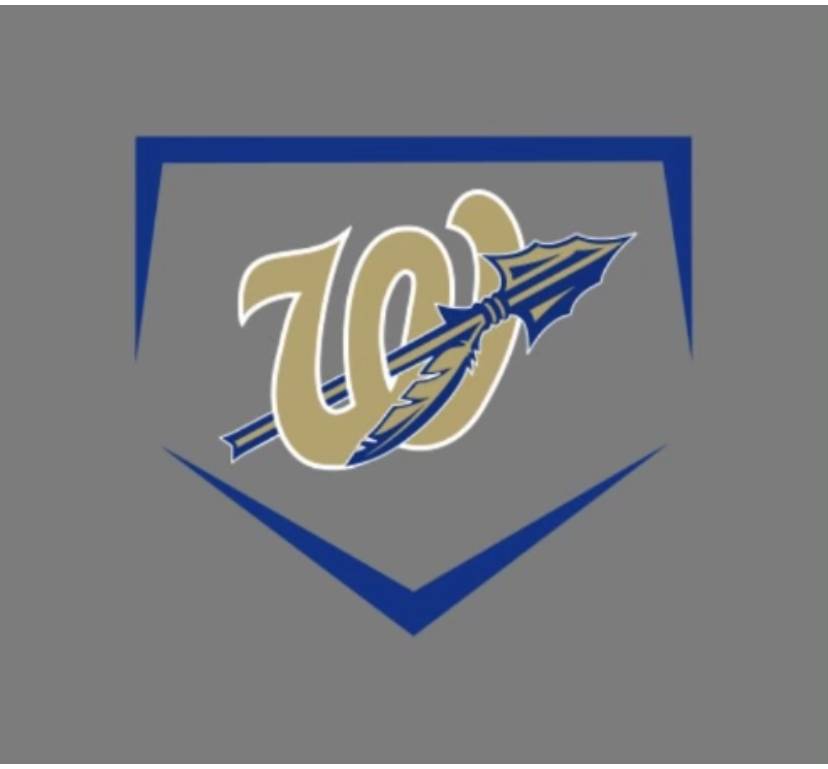 BCMS 2021-2022 Baseball ScheduleHOME GAMES IN BOLDDATE				OPPONENT			TIME			EXTRA3/5				PLAYDAY TBD		TBD			 JV3/8				CUMBERLAND CO		530PM		 JV3/11				CUMBERLAND CO		530PM		 JV3/14 				JASPER 			530PM		 JV3/15				@JASPER 			530PM		 JV	     3/17				WHITWELL 			5PM			 JV3/18				@WHITWELL 		5PM			 JV3/21				STONE MS 			530PM		 JV3/22				SOUTH PITT			530PM		NO3/24				@SOUTH PITT		530PM		NO3/25				@STONE MS 			530PM		JV4/4				SEQUATCHIE CO. 		5PM			JV4/5				@SEQUATCHIE CO.		5PM			JV4/8				@SALE CREEK		5PM			NO4/11-4/15 SPRING BREAK4/18				GRUNDY CO			530PM		NO4/21				@GRUNDY CO		530PM		NO4/25				@VAN BUREN		530PM		JV4/26				VAN BUREN			530PM		JV4/28				SALE CREEK			530PM		NO5/3-5/7 CONFERENCE TOURNAMENT AT SOUTH PITT